КАЗАХСКИЙ НАЦИОНАЛЬНЫЙ УНИВЕРСИТЕТ ИМ. АЛЬ-ФАРАБИФакультет биологии и биотехнологииКафедра биоразнообразия и биоресурсовУЧЕБНО-МЕТОДИЧЕСКИЙ КОМПЛЕКС ДИСЦИПЛИНЫ«Zoo1203- ЗООЛОГИЯ» «6В05102 – Биология»/6B051 – Биологические и смежные наукиАлматы 2021 г.Учебно-методический комплекс дисциплины составлен к.б.н., доцентом* кафедры биоразнообразия и биоресурсов С.М. Шалгимбаевой и к.б.н., доцентом Кобегеновой С.С. На основании рабочего учебного плана по специальности «6В05102 – Биология»Рассмотрен и рекомендован на заседании кафедры биоразнообразие и биоресурсов от «19»  08 2021  г., протокол № 1Зав. кафедрой     _________________     Курманбаева М.С.Рекомендован методическим советом факультета «20»  08  2021 г.,  протокол  № 1Председатель методического совета факультета ____________ Асрандина С.Ш.	  			                                               (подпись)Силлабус1 семестр 2021-2022 уч. год6B051 – Биологические и смежные наукиКалендарь (график) реализации содержания учебного курса:Сокращения: ВС – вопросы для самопроверки; ИЗ – индивидуальные задания; КР – контрольная работа; РК – рубежный контроль.Замечания:Форма проведения Л и ПЗ: вебинар в MS Teams/Zoom (презентация материалов лекции на 10-15 минут, затем его обсуждение/закрепление в виде дискуссии/решения задач.)Форма проведения КР: вебинар (по окончании студенты сдают скрины работ старосте, староста высылает их преподавателю) / тест.Все материалы курса (Л, ВС, ТЗ, ИЗ, МРЛ, МРС, МР_СРС) вывешены в univer системе .Задания для КР преподаватель выдает в начале вебинара]Декан факультета						  Заядан Б.К.Председатель методического совета				  Асрандина С.Ш.Заведующий кафедрой					  Курманбаева М.С.Лектор							  Шалгимбаева С.М.                                                                                                              Кобегенова С.С.УТВЕРЖДАЮДекан факультета____________________Заядан Б.К."27" 08  2021 г.Курс1Семестр1Кредит5Лекция15 часовЛабораторные занятия 30 часовСРСП7 Код дисциплиныНазвание дисциплиныНазвание дисциплиныСРСКол-во часов в неделюКол-во часов в неделюКол-во часов в неделюКол-во часов в неделюКол-во часов в неделюКол-во часов в неделюКол-во кредитовСРСПКод дисциплиныНазвание дисциплиныНазвание дисциплиныСРСЛекЛекЛекСем.ЛабЛабКол-во кредитовСРСПZoo1203ЗоологияЗоология981515150303057Академическая информация о курсеАкадемическая информация о курсеАкадемическая информация о курсеАкадемическая информация о курсеАкадемическая информация о курсеАкадемическая информация о курсеАкадемическая информация о курсеАкадемическая информация о курсеАкадемическая информация о курсеАкадемическая информация о курсеАкадемическая информация о курсеАкадемическая информация о курсеВид обученияТип/характер обученияТип/характер обученияТип лекцийТип лекцийТипы практических занятийТипы практических занятийТипы практических занятийТипы практических занятийКол-во СРСФорма итогового контроляФорма итогового контроляКомбинированныйТеоретическийТеоретическийИнформацион ныеИнформацион ныеВидео-лабораторные занятия/ асинхронноВидео-лабораторные занятия/ асинхронноВидео-лабораторные занятия/ асинхронноВидео-лабораторные занятия/ асинхронно5Дистанционный письменный экзаменУнивер системаДистанционный письменный экзаменУнивер системаЛекторы:к.б.н., доцент* Шалгимбаева Сауле Мухаметкалиевна, к.б.н., доцент Кобегенова Саидина Серикбаевна.к.б.н., доцент* Шалгимбаева Сауле Мухаметкалиевна, к.б.н., доцент Кобегенова Саидина Серикбаевна.к.б.н., доцент* Шалгимбаева Сауле Мухаметкалиевна, к.б.н., доцент Кобегенова Саидина Серикбаевна.к.б.н., доцент* Шалгимбаева Сауле Мухаметкалиевна, к.б.н., доцент Кобегенова Саидина Серикбаевна.к.б.н., доцент* Шалгимбаева Сауле Мухаметкалиевна, к.б.н., доцент Кобегенова Саидина Серикбаевна.к.б.н., доцент* Шалгимбаева Сауле Мухаметкалиевна, к.б.н., доцент Кобегенова Саидина Серикбаевна.к.б.н., доцент* Шалгимбаева Сауле Мухаметкалиевна, к.б.н., доцент Кобегенова Саидина Серикбаевна.к.б.н., доцент* Шалгимбаева Сауле Мухаметкалиевна, к.б.н., доцент Кобегенова Саидина Серикбаевна.По расписаниюПо расписаниюПо расписаниюe-mail:Saule.Shalgimbaeva@kaznu.kz Saida.Kobegnova@kaznu.kz Saule.Shalgimbaeva@kaznu.kz Saida.Kobegnova@kaznu.kz Saule.Shalgimbaeva@kaznu.kz Saida.Kobegnova@kaznu.kz Saule.Shalgimbaeva@kaznu.kz Saida.Kobegnova@kaznu.kz Saule.Shalgimbaeva@kaznu.kz Saida.Kobegnova@kaznu.kz Saule.Shalgimbaeva@kaznu.kz Saida.Kobegnova@kaznu.kz Saule.Shalgimbaeva@kaznu.kz Saida.Kobegnova@kaznu.kz Saule.Shalgimbaeva@kaznu.kz Saida.Kobegnova@kaznu.kz Телефоны +77757549693+77070250968+77757549693+77070250968+77757549693+77070250968+77757549693+77070250968+77757549693+77070250968+77757549693+77070250968+77757549693+77070250968+77757549693+77070250968+77757549693+77070250968+77757549693+77070250968+77757549693+77070250968Академическая презентация курсаАкадемическая презентация курсаАкадемическая презентация курсаАкадемическая презентация курсаАкадемическая презентация курсаАкадемическая презентация курсаАкадемическая презентация курсаАкадемическая презентация курсаАкадемическая презентация курсаАкадемическая презентация курсаАкадемическая презентация курсаАкадемическая презентация курсаЦель дисциплиныЦель дисциплиныОжидаемые результаты обучения (РО)В результате изучения дисциплины обучающийся будет способен:Ожидаемые результаты обучения (РО)В результате изучения дисциплины обучающийся будет способен:Ожидаемые результаты обучения (РО)В результате изучения дисциплины обучающийся будет способен:Ожидаемые результаты обучения (РО)В результате изучения дисциплины обучающийся будет способен:Индикаторы достижения РО (ИД)(на каждый РО не менее 2-х индикаторов)Индикаторы достижения РО (ИД)(на каждый РО не менее 2-х индикаторов)Индикаторы достижения РО (ИД)(на каждый РО не менее 2-х индикаторов)Индикаторы достижения РО (ИД)(на каждый РО не менее 2-х индикаторов)Индикаторы достижения РО (ИД)(на каждый РО не менее 2-х индикаторов)Индикаторы достижения РО (ИД)(на каждый РО не менее 2-х индикаторов)Сформировать способность у студентов анализировать закономерности развития животного мира для понимания современного состояния системы животного царства.Сформировать способность у студентов анализировать закономерности развития животного мира для понимания современного состояния системы животного царства.1Применять закономерности развития животного мира от простейших одноклеточных форм до высокоорганизованных таксонов.1Применять закономерности развития животного мира от простейших одноклеточных форм до высокоорганизованных таксонов.1Применять закономерности развития животного мира от простейших одноклеточных форм до высокоорганизованных таксонов.1Применять закономерности развития животного мира от простейших одноклеточных форм до высокоорганизованных таксонов.1.1Ориентироваться в методологии систематики животных, основных направлениях эволюции и морфофизиологической организации главнейших таксонов; 1.2Определять беспозвоночных и позвоночных животных по основным биологическим особенностям строения типов;1.1Ориентироваться в методологии систематики животных, основных направлениях эволюции и морфофизиологической организации главнейших таксонов; 1.2Определять беспозвоночных и позвоночных животных по основным биологическим особенностям строения типов;1.1Ориентироваться в методологии систематики животных, основных направлениях эволюции и морфофизиологической организации главнейших таксонов; 1.2Определять беспозвоночных и позвоночных животных по основным биологическим особенностям строения типов;1.1Ориентироваться в методологии систематики животных, основных направлениях эволюции и морфофизиологической организации главнейших таксонов; 1.2Определять беспозвоночных и позвоночных животных по основным биологическим особенностям строения типов;1.1Ориентироваться в методологии систематики животных, основных направлениях эволюции и морфофизиологической организации главнейших таксонов; 1.2Определять беспозвоночных и позвоночных животных по основным биологическим особенностям строения типов;1.1Ориентироваться в методологии систематики животных, основных направлениях эволюции и морфофизиологической организации главнейших таксонов; 1.2Определять беспозвоночных и позвоночных животных по основным биологическим особенностям строения типов;Сформировать способность у студентов анализировать закономерности развития животного мира для понимания современного состояния системы животного царства.Сформировать способность у студентов анализировать закономерности развития животного мира для понимания современного состояния системы животного царства.2Использовать структурные особенности беспозвоночных и позвоночных животных для объяснения закономерностей их функционирования в различных экосистемах.2Использовать структурные особенности беспозвоночных и позвоночных животных для объяснения закономерностей их функционирования в различных экосистемах.2Использовать структурные особенности беспозвоночных и позвоночных животных для объяснения закономерностей их функционирования в различных экосистемах.2Использовать структурные особенности беспозвоночных и позвоночных животных для объяснения закономерностей их функционирования в различных экосистемах.2.1Знать морфологическое и видовое разнообразии животных, в том числе редких и исчезающих видов и групп;2.2Знает филогению, особенности эмбриогенеза, физиологии, воспроизведения, географического распрастранения;2.1Знать морфологическое и видовое разнообразии животных, в том числе редких и исчезающих видов и групп;2.2Знает филогению, особенности эмбриогенеза, физиологии, воспроизведения, географического распрастранения;2.1Знать морфологическое и видовое разнообразии животных, в том числе редких и исчезающих видов и групп;2.2Знает филогению, особенности эмбриогенеза, физиологии, воспроизведения, географического распрастранения;2.1Знать морфологическое и видовое разнообразии животных, в том числе редких и исчезающих видов и групп;2.2Знает филогению, особенности эмбриогенеза, физиологии, воспроизведения, географического распрастранения;2.1Знать морфологическое и видовое разнообразии животных, в том числе редких и исчезающих видов и групп;2.2Знает филогению, особенности эмбриогенеза, физиологии, воспроизведения, географического распрастранения;2.1Знать морфологическое и видовое разнообразии животных, в том числе редких и исчезающих видов и групп;2.2Знает филогению, особенности эмбриогенеза, физиологии, воспроизведения, географического распрастранения;Сформировать способность у студентов анализировать закономерности развития животного мира для понимания современного состояния системы животного царства.Сформировать способность у студентов анализировать закономерности развития животного мира для понимания современного состояния системы животного царства.3Объяснить роль беспозвоночных и позвоночных животных в формировании и функционировании экосистем.3Объяснить роль беспозвоночных и позвоночных животных в формировании и функционировании экосистем.3Объяснить роль беспозвоночных и позвоночных животных в формировании и функционировании экосистем.3Объяснить роль беспозвоночных и позвоночных животных в формировании и функционировании экосистем.3.1Дифференцировать объекты по жизненным формам;3.2Применять принципы организации экосистем, основные на закономерностях распространения беспозвоночных и позвоночных животных; 3.1Дифференцировать объекты по жизненным формам;3.2Применять принципы организации экосистем, основные на закономерностях распространения беспозвоночных и позвоночных животных; 3.1Дифференцировать объекты по жизненным формам;3.2Применять принципы организации экосистем, основные на закономерностях распространения беспозвоночных и позвоночных животных; 3.1Дифференцировать объекты по жизненным формам;3.2Применять принципы организации экосистем, основные на закономерностях распространения беспозвоночных и позвоночных животных; 3.1Дифференцировать объекты по жизненным формам;3.2Применять принципы организации экосистем, основные на закономерностях распространения беспозвоночных и позвоночных животных; 3.1Дифференцировать объекты по жизненным формам;3.2Применять принципы организации экосистем, основные на закономерностях распространения беспозвоночных и позвоночных животных; Сформировать способность у студентов анализировать закономерности развития животного мира для понимания современного состояния системы животного царства.Сформировать способность у студентов анализировать закономерности развития животного мира для понимания современного состояния системы животного царства.4Аргументированно применять современные классификации беспозвоночных и позвоночных животных.4Аргументированно применять современные классификации беспозвоночных и позвоночных животных.4Аргументированно применять современные классификации беспозвоночных и позвоночных животных.4Аргументированно применять современные классификации беспозвоночных и позвоночных животных.4.1Использовать изменения в классификации некоторых видов, знает новые названия и аббревиатуру;4.2Применять сравнительный анатомо-морфологический метод изучения животных;4.1Использовать изменения в классификации некоторых видов, знает новые названия и аббревиатуру;4.2Применять сравнительный анатомо-морфологический метод изучения животных;4.1Использовать изменения в классификации некоторых видов, знает новые названия и аббревиатуру;4.2Применять сравнительный анатомо-морфологический метод изучения животных;4.1Использовать изменения в классификации некоторых видов, знает новые названия и аббревиатуру;4.2Применять сравнительный анатомо-морфологический метод изучения животных;4.1Использовать изменения в классификации некоторых видов, знает новые названия и аббревиатуру;4.2Применять сравнительный анатомо-морфологический метод изучения животных;4.1Использовать изменения в классификации некоторых видов, знает новые названия и аббревиатуру;4.2Применять сравнительный анатомо-морфологический метод изучения животных;Сформировать способность у студентов анализировать закономерности развития животного мира для понимания современного состояния системы животного царства.Сформировать способность у студентов анализировать закономерности развития животного мира для понимания современного состояния системы животного царства.5Анализировать получаемую информация и представлять результаты полевых и лабораторных исследований5Анализировать получаемую информация и представлять результаты полевых и лабораторных исследований5Анализировать получаемую информация и представлять результаты полевых и лабораторных исследований5Анализировать получаемую информация и представлять результаты полевых и лабораторных исследований5.1Определять таксономическую принадлежности животных, камеральную обработку зоологического материала;5.2 Использовать музейные коллекции для изучения внешнего строения животных;5.3Защиты презентации;5.1Определять таксономическую принадлежности животных, камеральную обработку зоологического материала;5.2 Использовать музейные коллекции для изучения внешнего строения животных;5.3Защиты презентации;5.1Определять таксономическую принадлежности животных, камеральную обработку зоологического материала;5.2 Использовать музейные коллекции для изучения внешнего строения животных;5.3Защиты презентации;5.1Определять таксономическую принадлежности животных, камеральную обработку зоологического материала;5.2 Использовать музейные коллекции для изучения внешнего строения животных;5.3Защиты презентации;5.1Определять таксономическую принадлежности животных, камеральную обработку зоологического материала;5.2 Использовать музейные коллекции для изучения внешнего строения животных;5.3Защиты презентации;5.1Определять таксономическую принадлежности животных, камеральную обработку зоологического материала;5.2 Использовать музейные коллекции для изучения внешнего строения животных;5.3Защиты презентации;ПререквизитыПререквизитыБиология в объеме средней школыБиология в объеме средней школыБиология в объеме средней школыБиология в объеме средней школыБиология в объеме средней школыБиология в объеме средней школыБиология в объеме средней школыБиология в объеме средней школыБиология в объеме средней школыБиология в объеме средней школыПостреквизиты Постреквизиты Биоресурсы Казахстана, Полевая практикаБиоресурсы Казахстана, Полевая практикаБиоресурсы Казахстана, Полевая практикаБиоресурсы Казахстана, Полевая практикаБиоресурсы Казахстана, Полевая практикаБиоресурсы Казахстана, Полевая практикаБиоресурсы Казахстана, Полевая практикаБиоресурсы Казахстана, Полевая практикаБиоресурсы Казахстана, Полевая практикаБиоресурсы Казахстана, Полевая практикаЛитература и ресурсыЛитература и ресурсыЛитература1. Блохин Г. И. Александров В.А., Зоология - Москва: Колос С, 2016. — 512 с. 5.2. Лукин Е. И. Зоология (Учебник для студентов) 2020 -400с.3. Шарова, И. Х. Зоология беспозвоночных. – М. : ВЛАДОС, 2014. – 592 с4..Константинов В.М., Наумов С.П. Зоология позвоночных Учебник для ВУЗов. — М.: Академия, 2011. — 448 с.5. Дзержинский Ф.Я., Васильев Б.Д., Малахов В.В. Зоология позвоночных М.: Академия, 2013. — 465 с.6. .Положения о Красной книге Республики Казахстан, 2014 г.7. Олжабекова К.Б. Зоология позвоночных.т.1,2. Алматы,2012.Интернет-ресурсы: http://elibrary.kaznu.kz/ru https://zslpublications.onlinelibrary.wiley.com/hub/journal/14697998/women_and_blue_planet_vihttp://www.zin.ru./biodiv/ Литература1. Блохин Г. И. Александров В.А., Зоология - Москва: Колос С, 2016. — 512 с. 5.2. Лукин Е. И. Зоология (Учебник для студентов) 2020 -400с.3. Шарова, И. Х. Зоология беспозвоночных. – М. : ВЛАДОС, 2014. – 592 с4..Константинов В.М., Наумов С.П. Зоология позвоночных Учебник для ВУЗов. — М.: Академия, 2011. — 448 с.5. Дзержинский Ф.Я., Васильев Б.Д., Малахов В.В. Зоология позвоночных М.: Академия, 2013. — 465 с.6. .Положения о Красной книге Республики Казахстан, 2014 г.7. Олжабекова К.Б. Зоология позвоночных.т.1,2. Алматы,2012.Интернет-ресурсы: http://elibrary.kaznu.kz/ru https://zslpublications.onlinelibrary.wiley.com/hub/journal/14697998/women_and_blue_planet_vihttp://www.zin.ru./biodiv/ Литература1. Блохин Г. И. Александров В.А., Зоология - Москва: Колос С, 2016. — 512 с. 5.2. Лукин Е. И. Зоология (Учебник для студентов) 2020 -400с.3. Шарова, И. Х. Зоология беспозвоночных. – М. : ВЛАДОС, 2014. – 592 с4..Константинов В.М., Наумов С.П. Зоология позвоночных Учебник для ВУЗов. — М.: Академия, 2011. — 448 с.5. Дзержинский Ф.Я., Васильев Б.Д., Малахов В.В. Зоология позвоночных М.: Академия, 2013. — 465 с.6. .Положения о Красной книге Республики Казахстан, 2014 г.7. Олжабекова К.Б. Зоология позвоночных.т.1,2. Алматы,2012.Интернет-ресурсы: http://elibrary.kaznu.kz/ru https://zslpublications.onlinelibrary.wiley.com/hub/journal/14697998/women_and_blue_planet_vihttp://www.zin.ru./biodiv/ Литература1. Блохин Г. И. Александров В.А., Зоология - Москва: Колос С, 2016. — 512 с. 5.2. Лукин Е. И. Зоология (Учебник для студентов) 2020 -400с.3. Шарова, И. Х. Зоология беспозвоночных. – М. : ВЛАДОС, 2014. – 592 с4..Константинов В.М., Наумов С.П. Зоология позвоночных Учебник для ВУЗов. — М.: Академия, 2011. — 448 с.5. Дзержинский Ф.Я., Васильев Б.Д., Малахов В.В. Зоология позвоночных М.: Академия, 2013. — 465 с.6. .Положения о Красной книге Республики Казахстан, 2014 г.7. Олжабекова К.Б. Зоология позвоночных.т.1,2. Алматы,2012.Интернет-ресурсы: http://elibrary.kaznu.kz/ru https://zslpublications.onlinelibrary.wiley.com/hub/journal/14697998/women_and_blue_planet_vihttp://www.zin.ru./biodiv/ Литература1. Блохин Г. И. Александров В.А., Зоология - Москва: Колос С, 2016. — 512 с. 5.2. Лукин Е. И. Зоология (Учебник для студентов) 2020 -400с.3. Шарова, И. Х. Зоология беспозвоночных. – М. : ВЛАДОС, 2014. – 592 с4..Константинов В.М., Наумов С.П. Зоология позвоночных Учебник для ВУЗов. — М.: Академия, 2011. — 448 с.5. Дзержинский Ф.Я., Васильев Б.Д., Малахов В.В. Зоология позвоночных М.: Академия, 2013. — 465 с.6. .Положения о Красной книге Республики Казахстан, 2014 г.7. Олжабекова К.Б. Зоология позвоночных.т.1,2. Алматы,2012.Интернет-ресурсы: http://elibrary.kaznu.kz/ru https://zslpublications.onlinelibrary.wiley.com/hub/journal/14697998/women_and_blue_planet_vihttp://www.zin.ru./biodiv/ Литература1. Блохин Г. И. Александров В.А., Зоология - Москва: Колос С, 2016. — 512 с. 5.2. Лукин Е. И. Зоология (Учебник для студентов) 2020 -400с.3. Шарова, И. Х. Зоология беспозвоночных. – М. : ВЛАДОС, 2014. – 592 с4..Константинов В.М., Наумов С.П. Зоология позвоночных Учебник для ВУЗов. — М.: Академия, 2011. — 448 с.5. Дзержинский Ф.Я., Васильев Б.Д., Малахов В.В. Зоология позвоночных М.: Академия, 2013. — 465 с.6. .Положения о Красной книге Республики Казахстан, 2014 г.7. Олжабекова К.Б. Зоология позвоночных.т.1,2. Алматы,2012.Интернет-ресурсы: http://elibrary.kaznu.kz/ru https://zslpublications.onlinelibrary.wiley.com/hub/journal/14697998/women_and_blue_planet_vihttp://www.zin.ru./biodiv/ Литература1. Блохин Г. И. Александров В.А., Зоология - Москва: Колос С, 2016. — 512 с. 5.2. Лукин Е. И. Зоология (Учебник для студентов) 2020 -400с.3. Шарова, И. Х. Зоология беспозвоночных. – М. : ВЛАДОС, 2014. – 592 с4..Константинов В.М., Наумов С.П. Зоология позвоночных Учебник для ВУЗов. — М.: Академия, 2011. — 448 с.5. Дзержинский Ф.Я., Васильев Б.Д., Малахов В.В. Зоология позвоночных М.: Академия, 2013. — 465 с.6. .Положения о Красной книге Республики Казахстан, 2014 г.7. Олжабекова К.Б. Зоология позвоночных.т.1,2. Алматы,2012.Интернет-ресурсы: http://elibrary.kaznu.kz/ru https://zslpublications.onlinelibrary.wiley.com/hub/journal/14697998/women_and_blue_planet_vihttp://www.zin.ru./biodiv/ Литература1. Блохин Г. И. Александров В.А., Зоология - Москва: Колос С, 2016. — 512 с. 5.2. Лукин Е. И. Зоология (Учебник для студентов) 2020 -400с.3. Шарова, И. Х. Зоология беспозвоночных. – М. : ВЛАДОС, 2014. – 592 с4..Константинов В.М., Наумов С.П. Зоология позвоночных Учебник для ВУЗов. — М.: Академия, 2011. — 448 с.5. Дзержинский Ф.Я., Васильев Б.Д., Малахов В.В. Зоология позвоночных М.: Академия, 2013. — 465 с.6. .Положения о Красной книге Республики Казахстан, 2014 г.7. Олжабекова К.Б. Зоология позвоночных.т.1,2. Алматы,2012.Интернет-ресурсы: http://elibrary.kaznu.kz/ru https://zslpublications.onlinelibrary.wiley.com/hub/journal/14697998/women_and_blue_planet_vihttp://www.zin.ru./biodiv/ Литература1. Блохин Г. И. Александров В.А., Зоология - Москва: Колос С, 2016. — 512 с. 5.2. Лукин Е. И. Зоология (Учебник для студентов) 2020 -400с.3. Шарова, И. Х. Зоология беспозвоночных. – М. : ВЛАДОС, 2014. – 592 с4..Константинов В.М., Наумов С.П. Зоология позвоночных Учебник для ВУЗов. — М.: Академия, 2011. — 448 с.5. Дзержинский Ф.Я., Васильев Б.Д., Малахов В.В. Зоология позвоночных М.: Академия, 2013. — 465 с.6. .Положения о Красной книге Республики Казахстан, 2014 г.7. Олжабекова К.Б. Зоология позвоночных.т.1,2. Алматы,2012.Интернет-ресурсы: http://elibrary.kaznu.kz/ru https://zslpublications.onlinelibrary.wiley.com/hub/journal/14697998/women_and_blue_planet_vihttp://www.zin.ru./biodiv/ Литература1. Блохин Г. И. Александров В.А., Зоология - Москва: Колос С, 2016. — 512 с. 5.2. Лукин Е. И. Зоология (Учебник для студентов) 2020 -400с.3. Шарова, И. Х. Зоология беспозвоночных. – М. : ВЛАДОС, 2014. – 592 с4..Константинов В.М., Наумов С.П. Зоология позвоночных Учебник для ВУЗов. — М.: Академия, 2011. — 448 с.5. Дзержинский Ф.Я., Васильев Б.Д., Малахов В.В. Зоология позвоночных М.: Академия, 2013. — 465 с.6. .Положения о Красной книге Республики Казахстан, 2014 г.7. Олжабекова К.Б. Зоология позвоночных.т.1,2. Алматы,2012.Интернет-ресурсы: http://elibrary.kaznu.kz/ru https://zslpublications.onlinelibrary.wiley.com/hub/journal/14697998/women_and_blue_planet_vihttp://www.zin.ru./biodiv/ Академическая политика курса в контексте университетских морально-этических ценностей Академическая политика курса в контексте университетских морально-этических ценностей Правила академического поведения: Обязательное присутствие на занятиях, недопустимость опозданий. Отсутствие и опоздание на занятия без предварительного предупреждения преподавателя оцениваются в 0 баллов.Обязательное соблюдение сроков выполнения и сдачи заданий (по СРС, рубежных, контрольных, лабораторных, проектных и др.), проектов, экзаменов. При нарушении сроков сдачи выполненное задание оценивает Недопустимы плагиата, подлога, использования шпаргалок, списывания на всех этапах контроля знанийВНИМАНИЕ! Несоблюдение дедлайнов приводит к потере баллов! Дедлайн каждого задания указан в календаре (графике) реализации содержания учебного курса.Академические ценности:1.Семинарские занятия, СРС должны носить самостоятельный, творческий характер2.Недопустимы плагиат, подлог, использование шпаргалок, списывание на всех видах контроля знаний3.Студенты с ограниченными возможностями могут получать консультационную помощь по эл. адресам Saule.Shalgimbaeva@kaznu.kz Saida.Kobegnova@kaznu.kz и вышеупомянутым телефонамПравила академического поведения: Обязательное присутствие на занятиях, недопустимость опозданий. Отсутствие и опоздание на занятия без предварительного предупреждения преподавателя оцениваются в 0 баллов.Обязательное соблюдение сроков выполнения и сдачи заданий (по СРС, рубежных, контрольных, лабораторных, проектных и др.), проектов, экзаменов. При нарушении сроков сдачи выполненное задание оценивает Недопустимы плагиата, подлога, использования шпаргалок, списывания на всех этапах контроля знанийВНИМАНИЕ! Несоблюдение дедлайнов приводит к потере баллов! Дедлайн каждого задания указан в календаре (графике) реализации содержания учебного курса.Академические ценности:1.Семинарские занятия, СРС должны носить самостоятельный, творческий характер2.Недопустимы плагиат, подлог, использование шпаргалок, списывание на всех видах контроля знаний3.Студенты с ограниченными возможностями могут получать консультационную помощь по эл. адресам Saule.Shalgimbaeva@kaznu.kz Saida.Kobegnova@kaznu.kz и вышеупомянутым телефонамПравила академического поведения: Обязательное присутствие на занятиях, недопустимость опозданий. Отсутствие и опоздание на занятия без предварительного предупреждения преподавателя оцениваются в 0 баллов.Обязательное соблюдение сроков выполнения и сдачи заданий (по СРС, рубежных, контрольных, лабораторных, проектных и др.), проектов, экзаменов. При нарушении сроков сдачи выполненное задание оценивает Недопустимы плагиата, подлога, использования шпаргалок, списывания на всех этапах контроля знанийВНИМАНИЕ! Несоблюдение дедлайнов приводит к потере баллов! Дедлайн каждого задания указан в календаре (графике) реализации содержания учебного курса.Академические ценности:1.Семинарские занятия, СРС должны носить самостоятельный, творческий характер2.Недопустимы плагиат, подлог, использование шпаргалок, списывание на всех видах контроля знаний3.Студенты с ограниченными возможностями могут получать консультационную помощь по эл. адресам Saule.Shalgimbaeva@kaznu.kz Saida.Kobegnova@kaznu.kz и вышеупомянутым телефонамПравила академического поведения: Обязательное присутствие на занятиях, недопустимость опозданий. Отсутствие и опоздание на занятия без предварительного предупреждения преподавателя оцениваются в 0 баллов.Обязательное соблюдение сроков выполнения и сдачи заданий (по СРС, рубежных, контрольных, лабораторных, проектных и др.), проектов, экзаменов. При нарушении сроков сдачи выполненное задание оценивает Недопустимы плагиата, подлога, использования шпаргалок, списывания на всех этапах контроля знанийВНИМАНИЕ! Несоблюдение дедлайнов приводит к потере баллов! Дедлайн каждого задания указан в календаре (графике) реализации содержания учебного курса.Академические ценности:1.Семинарские занятия, СРС должны носить самостоятельный, творческий характер2.Недопустимы плагиат, подлог, использование шпаргалок, списывание на всех видах контроля знаний3.Студенты с ограниченными возможностями могут получать консультационную помощь по эл. адресам Saule.Shalgimbaeva@kaznu.kz Saida.Kobegnova@kaznu.kz и вышеупомянутым телефонамПравила академического поведения: Обязательное присутствие на занятиях, недопустимость опозданий. Отсутствие и опоздание на занятия без предварительного предупреждения преподавателя оцениваются в 0 баллов.Обязательное соблюдение сроков выполнения и сдачи заданий (по СРС, рубежных, контрольных, лабораторных, проектных и др.), проектов, экзаменов. При нарушении сроков сдачи выполненное задание оценивает Недопустимы плагиата, подлога, использования шпаргалок, списывания на всех этапах контроля знанийВНИМАНИЕ! Несоблюдение дедлайнов приводит к потере баллов! Дедлайн каждого задания указан в календаре (графике) реализации содержания учебного курса.Академические ценности:1.Семинарские занятия, СРС должны носить самостоятельный, творческий характер2.Недопустимы плагиат, подлог, использование шпаргалок, списывание на всех видах контроля знаний3.Студенты с ограниченными возможностями могут получать консультационную помощь по эл. адресам Saule.Shalgimbaeva@kaznu.kz Saida.Kobegnova@kaznu.kz и вышеупомянутым телефонамПравила академического поведения: Обязательное присутствие на занятиях, недопустимость опозданий. Отсутствие и опоздание на занятия без предварительного предупреждения преподавателя оцениваются в 0 баллов.Обязательное соблюдение сроков выполнения и сдачи заданий (по СРС, рубежных, контрольных, лабораторных, проектных и др.), проектов, экзаменов. При нарушении сроков сдачи выполненное задание оценивает Недопустимы плагиата, подлога, использования шпаргалок, списывания на всех этапах контроля знанийВНИМАНИЕ! Несоблюдение дедлайнов приводит к потере баллов! Дедлайн каждого задания указан в календаре (графике) реализации содержания учебного курса.Академические ценности:1.Семинарские занятия, СРС должны носить самостоятельный, творческий характер2.Недопустимы плагиат, подлог, использование шпаргалок, списывание на всех видах контроля знаний3.Студенты с ограниченными возможностями могут получать консультационную помощь по эл. адресам Saule.Shalgimbaeva@kaznu.kz Saida.Kobegnova@kaznu.kz и вышеупомянутым телефонамПравила академического поведения: Обязательное присутствие на занятиях, недопустимость опозданий. Отсутствие и опоздание на занятия без предварительного предупреждения преподавателя оцениваются в 0 баллов.Обязательное соблюдение сроков выполнения и сдачи заданий (по СРС, рубежных, контрольных, лабораторных, проектных и др.), проектов, экзаменов. При нарушении сроков сдачи выполненное задание оценивает Недопустимы плагиата, подлога, использования шпаргалок, списывания на всех этапах контроля знанийВНИМАНИЕ! Несоблюдение дедлайнов приводит к потере баллов! Дедлайн каждого задания указан в календаре (графике) реализации содержания учебного курса.Академические ценности:1.Семинарские занятия, СРС должны носить самостоятельный, творческий характер2.Недопустимы плагиат, подлог, использование шпаргалок, списывание на всех видах контроля знаний3.Студенты с ограниченными возможностями могут получать консультационную помощь по эл. адресам Saule.Shalgimbaeva@kaznu.kz Saida.Kobegnova@kaznu.kz и вышеупомянутым телефонамПравила академического поведения: Обязательное присутствие на занятиях, недопустимость опозданий. Отсутствие и опоздание на занятия без предварительного предупреждения преподавателя оцениваются в 0 баллов.Обязательное соблюдение сроков выполнения и сдачи заданий (по СРС, рубежных, контрольных, лабораторных, проектных и др.), проектов, экзаменов. При нарушении сроков сдачи выполненное задание оценивает Недопустимы плагиата, подлога, использования шпаргалок, списывания на всех этапах контроля знанийВНИМАНИЕ! Несоблюдение дедлайнов приводит к потере баллов! Дедлайн каждого задания указан в календаре (графике) реализации содержания учебного курса.Академические ценности:1.Семинарские занятия, СРС должны носить самостоятельный, творческий характер2.Недопустимы плагиат, подлог, использование шпаргалок, списывание на всех видах контроля знаний3.Студенты с ограниченными возможностями могут получать консультационную помощь по эл. адресам Saule.Shalgimbaeva@kaznu.kz Saida.Kobegnova@kaznu.kz и вышеупомянутым телефонамПравила академического поведения: Обязательное присутствие на занятиях, недопустимость опозданий. Отсутствие и опоздание на занятия без предварительного предупреждения преподавателя оцениваются в 0 баллов.Обязательное соблюдение сроков выполнения и сдачи заданий (по СРС, рубежных, контрольных, лабораторных, проектных и др.), проектов, экзаменов. При нарушении сроков сдачи выполненное задание оценивает Недопустимы плагиата, подлога, использования шпаргалок, списывания на всех этапах контроля знанийВНИМАНИЕ! Несоблюдение дедлайнов приводит к потере баллов! Дедлайн каждого задания указан в календаре (графике) реализации содержания учебного курса.Академические ценности:1.Семинарские занятия, СРС должны носить самостоятельный, творческий характер2.Недопустимы плагиат, подлог, использование шпаргалок, списывание на всех видах контроля знаний3.Студенты с ограниченными возможностями могут получать консультационную помощь по эл. адресам Saule.Shalgimbaeva@kaznu.kz Saida.Kobegnova@kaznu.kz и вышеупомянутым телефонамПравила академического поведения: Обязательное присутствие на занятиях, недопустимость опозданий. Отсутствие и опоздание на занятия без предварительного предупреждения преподавателя оцениваются в 0 баллов.Обязательное соблюдение сроков выполнения и сдачи заданий (по СРС, рубежных, контрольных, лабораторных, проектных и др.), проектов, экзаменов. При нарушении сроков сдачи выполненное задание оценивает Недопустимы плагиата, подлога, использования шпаргалок, списывания на всех этапах контроля знанийВНИМАНИЕ! Несоблюдение дедлайнов приводит к потере баллов! Дедлайн каждого задания указан в календаре (графике) реализации содержания учебного курса.Академические ценности:1.Семинарские занятия, СРС должны носить самостоятельный, творческий характер2.Недопустимы плагиат, подлог, использование шпаргалок, списывание на всех видах контроля знаний3.Студенты с ограниченными возможностями могут получать консультационную помощь по эл. адресам Saule.Shalgimbaeva@kaznu.kz Saida.Kobegnova@kaznu.kz и вышеупомянутым телефонамПолитика оценивания и аттестацииПолитика оценивания и аттестацииКритериальное оценивание: оценивание результатов обучения в соотнесенности с дескрипторами(проверка сформированности компетенций на рубежном контроле и экзаменах). Суммативное оценивание: оценивание активности работы на вебинаре; оценивание выполненного задания. оценивание выполненного задания, СРС:Формула расчета итоговой оценки: (РК1 + МТ+РК2/3) х0,6+(ИЭх0,4).Ниже приведены минимальные оценки в процентах: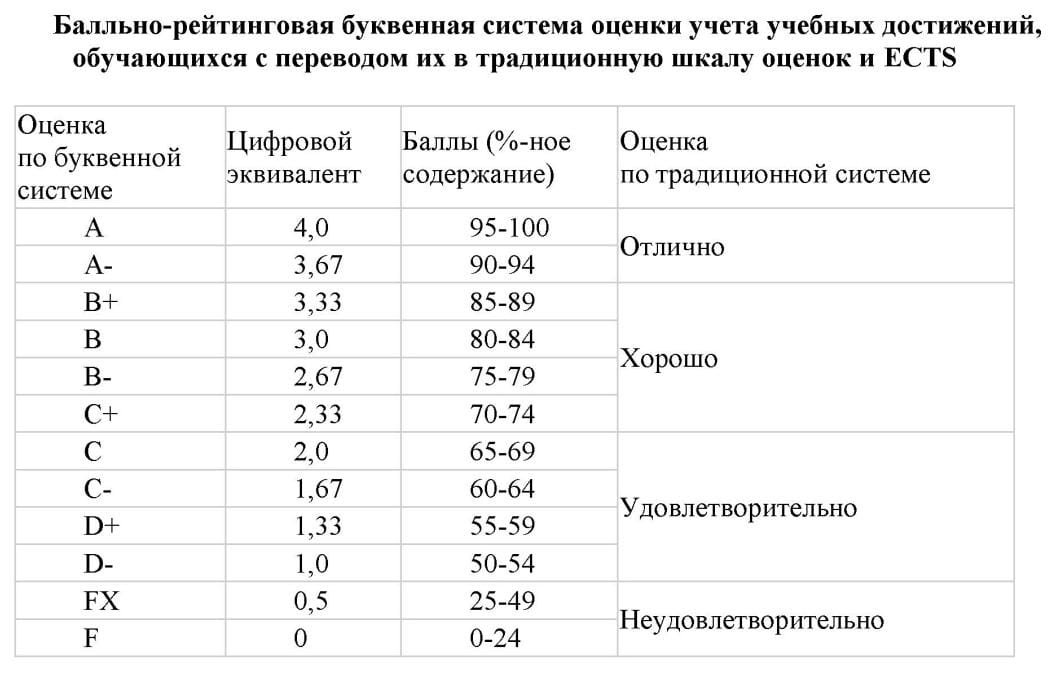 Критериальное оценивание: оценивание результатов обучения в соотнесенности с дескрипторами(проверка сформированности компетенций на рубежном контроле и экзаменах). Суммативное оценивание: оценивание активности работы на вебинаре; оценивание выполненного задания. оценивание выполненного задания, СРС:Формула расчета итоговой оценки: (РК1 + МТ+РК2/3) х0,6+(ИЭх0,4).Ниже приведены минимальные оценки в процентах:Критериальное оценивание: оценивание результатов обучения в соотнесенности с дескрипторами(проверка сформированности компетенций на рубежном контроле и экзаменах). Суммативное оценивание: оценивание активности работы на вебинаре; оценивание выполненного задания. оценивание выполненного задания, СРС:Формула расчета итоговой оценки: (РК1 + МТ+РК2/3) х0,6+(ИЭх0,4).Ниже приведены минимальные оценки в процентах:Критериальное оценивание: оценивание результатов обучения в соотнесенности с дескрипторами(проверка сформированности компетенций на рубежном контроле и экзаменах). Суммативное оценивание: оценивание активности работы на вебинаре; оценивание выполненного задания. оценивание выполненного задания, СРС:Формула расчета итоговой оценки: (РК1 + МТ+РК2/3) х0,6+(ИЭх0,4).Ниже приведены минимальные оценки в процентах:Критериальное оценивание: оценивание результатов обучения в соотнесенности с дескрипторами(проверка сформированности компетенций на рубежном контроле и экзаменах). Суммативное оценивание: оценивание активности работы на вебинаре; оценивание выполненного задания. оценивание выполненного задания, СРС:Формула расчета итоговой оценки: (РК1 + МТ+РК2/3) х0,6+(ИЭх0,4).Ниже приведены минимальные оценки в процентах:Критериальное оценивание: оценивание результатов обучения в соотнесенности с дескрипторами(проверка сформированности компетенций на рубежном контроле и экзаменах). Суммативное оценивание: оценивание активности работы на вебинаре; оценивание выполненного задания. оценивание выполненного задания, СРС:Формула расчета итоговой оценки: (РК1 + МТ+РК2/3) х0,6+(ИЭх0,4).Ниже приведены минимальные оценки в процентах:Критериальное оценивание: оценивание результатов обучения в соотнесенности с дескрипторами(проверка сформированности компетенций на рубежном контроле и экзаменах). Суммативное оценивание: оценивание активности работы на вебинаре; оценивание выполненного задания. оценивание выполненного задания, СРС:Формула расчета итоговой оценки: (РК1 + МТ+РК2/3) х0,6+(ИЭх0,4).Ниже приведены минимальные оценки в процентах:Критериальное оценивание: оценивание результатов обучения в соотнесенности с дескрипторами(проверка сформированности компетенций на рубежном контроле и экзаменах). Суммативное оценивание: оценивание активности работы на вебинаре; оценивание выполненного задания. оценивание выполненного задания, СРС:Формула расчета итоговой оценки: (РК1 + МТ+РК2/3) х0,6+(ИЭх0,4).Ниже приведены минимальные оценки в процентах:Критериальное оценивание: оценивание результатов обучения в соотнесенности с дескрипторами(проверка сформированности компетенций на рубежном контроле и экзаменах). Суммативное оценивание: оценивание активности работы на вебинаре; оценивание выполненного задания. оценивание выполненного задания, СРС:Формула расчета итоговой оценки: (РК1 + МТ+РК2/3) х0,6+(ИЭх0,4).Ниже приведены минимальные оценки в процентах:Критериальное оценивание: оценивание результатов обучения в соотнесенности с дескрипторами(проверка сформированности компетенций на рубежном контроле и экзаменах). Суммативное оценивание: оценивание активности работы на вебинаре; оценивание выполненного задания. оценивание выполненного задания, СРС:Формула расчета итоговой оценки: (РК1 + МТ+РК2/3) х0,6+(ИЭх0,4).Ниже приведены минимальные оценки в процентах:Неделя / мо дульНазвание темы РОРОИДИДКол-во часовКол-во часовМакс. баллМакс. баллФорма оценки знанийФорма оценки знанийФорма проведения/платформаМодуль 1. Беспозвоночные животныеМодуль 1. Беспозвоночные животныеМодуль 1. Беспозвоночные животныеМодуль 1. Беспозвоночные животныеМодуль 1. Беспозвоночные животныеМодуль 1. Беспозвоночные животныеМодуль 1. Беспозвоночные животныеМодуль 1. Беспозвоночные животныеМодуль 1. Беспозвоночные животныеМодуль 1. Беспозвоночные животныеМодуль 1. Беспозвоночные животныеМодуль 1. Беспозвоночные животныеМодуль 1. Беспозвоночные животные1Л 1. Введение в зоологию. Простейшие.РО1РО1ИД 1.1,1.2ИД 1.1,1.211ВСВСОбзорная лекция/MS teams1ЛЗ 1. Изучить  морфологию простейших.РО1РО1ИД 1.1,1.2ИД 1.1,1.22288ТЗТЗВебинарв MS teams2Л 2. Общая характеристика примитивных многоклеточных и стрекающих животных.РО1РО2РО1РО2ИД 1.1,1.2 ИД 2.1,2.2ИД 1.1,1.2 ИД 2.1,2.211ВСВСОбзорная лекция/MS teams2ЛЗ 2. Изучить внешнюю и внутреннюю морфологию губок и кишечнополостных.РО1РО2РО1РО2ИД 1.1,1.2 ИД 2.1,2.2ИД 1.1,1.2 ИД 2.1,2.22288ТЗТЗВебинарв MS teams2СРСП 1. Выдача заданий и консультация СРС 1 РО1РО1ИД 1.1,1.2 ИД 1.1,1.2 Вебинарв MS teams3Л 3. Общая характеристика представителей Типов  Plathelminthes и  Nemathelmintes.РО1РО2РО1РО2ИД 1.1,1.2 ИД 2.1,2.2ИД 1.1,1.2 ИД 2.1,2.211ВСВСОбзорная лекция/MS teams3ЛЗ  3. Изучить внешнюю и внутреннюю морфологию плоских и круглых червей.РО1РО2РО1РО2ИД 1.1,1.2 ИД 2.1,2.2ИД 1.1,1.2 ИД 2.1,2.22288ТЗТЗВебинарв MS teams3СРСП 2. Консультация и прием. СРС1 на тему «Особенности жизненных циклов круглых червей»ПРИМ.: Форма выполнения – презентация, кол-во слайдов 10, источников литературы не менее 5РО1РО2РО5РО1РО2РО5ИД 1.1,1.2 ИД 2.1,2.2ИД 5.1,5.3ИД 1.1,1.2 ИД 2.1,2.2ИД 5.1,5.32020презентацияпрезентацияВебинарв MS teams4Л 4. Общая характеристика целомических животных. Классификация и филогения кольчатых червей.РО1РО2РО1РО2ИД 1.1,1.2 ИД 2.1,2.2ИД 1.1,1.2 ИД 2.1,2.211ВСВСОбзорная лекция/MS teams4ЛЗ  4. Изучить внешнюю и внутреннюю морфологию кольчатых червей.РО1РО2РО1РО2ИД 1.1,1.2 ИД 2.1,2.2ИД 1.1,1.2 ИД 2.1,2.22288ТЗТЗВебинарв MS teams5Л 5. Членистоногие (Arthropoda): общие признаки, классификация.РО1РО2РО1РО2ИД 1.1,1.2 ИД 2.1,2.2ИД 1.1,1.2 ИД 2.1,2.211ВСВСОбзорная лекция/MS teams5ЛЗ 5. Изучить внешнюю и внутреннюю морфологию насекомых и паукообразных.РО1РО2РО1РО2ИД 1.1,1.2 ИД 2.1,2.2ИД 1.1,1.2 ИД 2.1,2.22288ТЗТЗВебинарв MS teams5СРСП 3 Консультация и прием.  СРС 2 «Общая характеристика ракообразных»ПРИМ.: Форма выполнения – презентация, кол-во слайдов 10, источников литературы не менее 5РО1РО2РО5РО1РО2РО5ИД 1.1,1.2 ИД 2.1,2.2ИД 5.1,5.3ИД 1.1,1.2 ИД 2.1,2.2ИД 5.1,5.32525презентацияпрезентацияВебинарв MS teams5РК1515РК1 (накопительный)РК1 (накопительный)РК1 (накопительный)РК1 (накопительный)1001006Л 6.  Общая характеристика Типа моллюска (Mollusca), филогения и пути их экологической радиации.РО2РО3РО2РО3ИД 2.1,2.2ИД 3.1,3.2ИД 2.1,2.2ИД 3.1,3.211ВСВСОбзорная лекция/MS teams6ЛЗ 6. Изучить внешнюю и внутреннюю морфологию моллюсков.РО1РО2РО1РО2ИД 1.1,1.2 ИД 2.1,2.2ИД 1.1,1.2 ИД 2.1,2.22288ТЗТЗВебинарв MS teams7Л 7. Общая характеристика и классификация Иглокожих (Deuterostomia), вторичноротых животных.РО2РО3РО4РО2РО3РО4ИД 2.1,2.2ИД 3.1,3.2ИД 4.1,4.2ИД 2.1,2.2ИД 3.1,3.2ИД 4.1,4.211ВСВСОбзорная лекция/MS teams7ЛЗ 7. Изучить внешнюю и внутреннюю морфологию иглокожих.РО1РО2РО1РО2ИД 1.1,1.2 ИД 2.1,2.2ИД 1.1,1.2 ИД 2.1,2.22288ТЗТЗВебинарв MS teams7СРСП 4 Консультация и прием.  СРС 3 «Клещевые инфекции»ПРИМ.: Форма выполнения – презентация, кол-во слайдов 10, источников литературы не менее 5РО1РО2РО5РО1РО2РО5ИД 1.1,1.2 ИД 2.1,2.2ИД 5.1,5.3ИД 1.1,1.2 ИД 2.1,2.2ИД 5.1,5.32525презентацияпрезентацияВебинарв MS teamsМодуль 2. Биоразнообразие животных.Морфологическая организация бесчерепных и низших позвоночных.Модуль 2. Биоразнообразие животных.Морфологическая организация бесчерепных и низших позвоночных.Модуль 2. Биоразнообразие животных.Морфологическая организация бесчерепных и низших позвоночных.Модуль 2. Биоразнообразие животных.Морфологическая организация бесчерепных и низших позвоночных.Модуль 2. Биоразнообразие животных.Морфологическая организация бесчерепных и низших позвоночных.Модуль 2. Биоразнообразие животных.Морфологическая организация бесчерепных и низших позвоночных.Модуль 2. Биоразнообразие животных.Морфологическая организация бесчерепных и низших позвоночных.Модуль 2. Биоразнообразие животных.Морфологическая организация бесчерепных и низших позвоночных.Модуль 2. Биоразнообразие животных.Морфологическая организация бесчерепных и низших позвоночных.Модуль 2. Биоразнообразие животных.Морфологическая организация бесчерепных и низших позвоночных.Модуль 2. Биоразнообразие животных.Морфологическая организация бесчерепных и низших позвоночных.Модуль 2. Биоразнообразие животных.Морфологическая организация бесчерепных и низших позвоночных.Модуль 2. Биоразнообразие животных.Морфологическая организация бесчерепных и низших позвоночных.8Л 8. Введение. Характеристика типа Хордовых. Основные черты организации позвоночных׃ Систематика до подклассов.Л 8. Введение. Характеристика типа Хордовых. Основные черты организации позвоночных׃ Систематика до подклассов.РО3РО4РО5РО3РО4РО5ИД 3.1,3.2ИД 4.1,4.2ИД 5.1,5.2 ИД 3.1,3.2ИД 4.1,4.2ИД 5.1,5.2 11ВСВидеолекцияв MS teams8ЛЗ 8. Строение и развитие ланцетникаЛЗ 8. Строение и развитие ланцетникаРО5РО5ИД 5.1,5.2ИД 5.1,5.22288ТЗВебинарв MS teams8СРСП 5. Консультация по выполнению СРС 4СРСП 5. Консультация по выполнению СРС 4РО3РО4РО5РО3РО4РО5ИД 3.1,3.2ИД 4.1,4.2ИД5.1,5.3ИД 3.1,3.2ИД 4.1,4.2ИД5.1,5.3Вебинарв MS teams9Л. 9. Анамнии. Общая организация. Челюстноротые, их происхождение и эволюция. Л. 9. Анамнии. Общая организация. Челюстноротые, их происхождение и эволюция. РО3РО4РО5РО3РО4РО5ИД 3.1,3.2ИД 4.1,4.2ИД 5.1,5.2ИД 3.1,3.2ИД 4.1,4.2ИД 5.1,5.211ВСВидеолекцияв MS teams9ЛЗ 9. Внешнее и внутреннее строение хрящевых рыб на примере акулы: покровы, скелет головы и туловища, парных и непарных плавников, пищеварительной, дыхательной, кровеносной, мочеполовой и нервной систем.ЛЗ 9. Внешнее и внутреннее строение хрящевых рыб на примере акулы: покровы, скелет головы и туловища, парных и непарных плавников, пищеварительной, дыхательной, кровеносной, мочеполовой и нервной систем.РО4РО5РО4РО5ИД 4.1,4.2ИД 5.1,5.2ИД 4.1,4.2ИД 5.1,5.22288ИД, ТЗВебинарв MS teams9СРС 4. Рассмотреть систематику костных рыб, описать организацию распространения, экологию лопастеперых рыб. ПРИМ.: Форма выполнения – презентация, кол-во слайдов 10, источников литературы не менее 5СРС 4. Рассмотреть систематику костных рыб, описать организацию распространения, экологию лопастеперых рыб. ПРИМ.: Форма выполнения – презентация, кол-во слайдов 10, источников литературы не менее 5РО3РО4РО5РО3РО4РО5ИД 3.1,3.2ИД 4.1,4.2ИД 5.1,5.3ИД 3.1,3.2ИД 4.1,4.2ИД 5.1,5.32020ПрезентацияВебинарв MS teams10Л 3. Костные рыбы, Происхождение, эволюция и систематика основных таксонов.Л 3. Костные рыбы, Происхождение, эволюция и систематика основных таксонов.РО3РО4РО5РО3РО4РО5ИД 3.1,3.2ИД 4.1,4.2ИД 5.1,5.2ИД 3.1,3.2ИД 4.1,4.2ИД 5.1,5.211ВСВидеолекцияв Z MS teams10ЛЗ 3. Внешнее и внутреннее строение лучеперых рыб на примере обыкновенного окуня: покровы, скелет головы и туловища, парных и непарных плавников, пищеварительной, дыхательной, кровеносной, мочеполовой и нервной систем.ЛЗ 3. Внешнее и внутреннее строение лучеперых рыб на примере обыкновенного окуня: покровы, скелет головы и туловища, парных и непарных плавников, пищеварительной, дыхательной, кровеносной, мочеполовой и нервной систем.РО4РО5РО4РО5ИД 4.1,4.2ИД 5.1,5.2ИД 4.1,4.2ИД 5.1,5.22288ИД, ТЗВебинарв MS teams10РКРКРО3РО4РО5РО3РО4РО5ИД 3.1,3.2ИД 4.1,4.2ИД 5.1,5.2ИД 3.1,3.2ИД 4.1,4.2ИД 5.1,5.21515ИД, ТЗВебинарв MS teams10МТ (Midterm Exam)МТ (Midterm Exam)10010011Л 11. Происхождение наземных позвоночных. Общая характеристика, систематика и эволюция Амфибий.Л 11. Происхождение наземных позвоночных. Общая характеристика, систематика и эволюция Амфибий.РО3РО4РО5РО3РО4РО5ИД 3.1,3.2ИД 4.1,4.2ИД 5.1,5.2ИД 3.1,3.2ИД 4.1,4.2ИД 5.1,5.211ВСВидеолекцияв MS teams11ЛЗ. 11. Внешнее и внутреннее строение земноводных на примере озерной лягушки.ЛЗ. 11. Внешнее и внутреннее строение земноводных на примере озерной лягушки.РО4РО5РО4РО5ИД 4.1,4.2ИД 5.1,5.2ИД 4.1,4.2ИД 5.1,5.2221010ИД, ТЗВебинарв MS teams12Л 12. Амниота. Общая организация, происхождение и эволюция рептилий. Л 12. Амниота. Общая организация, происхождение и эволюция рептилий. РО3РО4РО5РО3РО4РО5ИД 3.1,3.2ИД 4.1,4.2ИД 5.1,5.2ИД 3.1,3.2ИД 4.1,4.2ИД 5.1,5.211ВСВидеолекцияв MS teams12ЛЗ 12. Внешнее и внутреннее строение ящерицы. Характеристика покровов рептилий, скелетно-мышечной организации, кровеносной и нервной систем.ЛЗ 12. Внешнее и внутреннее строение ящерицы. Характеристика покровов рептилий, скелетно-мышечной организации, кровеносной и нервной систем.РО4РО5РО4РО5ИД 4.1,4.2ИД 5.1,5.2ИД 4.1,4.2ИД 5.1,5.2221010ИД, ТЗВебинарв MS teams12СРСП 6. Консультация по выполнению СРС 5СРСП 6. Консультация по выполнению СРС 5РО3РО4РО5РО3РО4РО5ИД 3.1,3.2ИД 4.1,4.2ИД 5.1,5.2ИД 3.1,3.2ИД 4.1,4.2ИД 5.1,5.2ИДДистанционный курс в системе Универ13Л 13. Общая организация, происхождение и эволюция Птиц- Aves. Л 13. Общая организация, происхождение и эволюция Птиц- Aves. РО3РО4РО5РО3РО4РО5ИД 3.1,3.2ИД 4.1,4.2ИД 5.1,5.2ИД 3.1,3.2ИД 4.1,4.2ИД 5.1,5.211ВСВидеолекцияв MS teamsЛЗ 13. Внешнее и внутреннее строение голубя. Характеристика покрова, скелетно-мышечной, кровеносной. нервной систем, органов обмена веществ и воспроизводства.ЛЗ 13. Внешнее и внутреннее строение голубя. Характеристика покрова, скелетно-мышечной, кровеносной. нервной систем, органов обмена веществ и воспроизводства.РО4РО5РО4РО5ИД 4.1,4.2ИД 5.1,5.2ИД 4.1,4.2ИД 5.1,5.2221010ИД, ТЗВебинарв MS teams14Л 14. Общая организация, происхождение и эволюция Млекопитающих. Л 14. Общая организация, происхождение и эволюция Млекопитающих. РО3РО4РО5РО3РО4РО5ИД 3.1,3.2ИД 4.1,4.2ИД 5.1,5.2ИД 3.1,3.2ИД 4.1,4.2ИД 5.1,5.211ВСВидеолекцияв MS teams14ЛЗ. 14 Внешнее и внутреннее строение млекопитающих на примере кролика, крысы. Характеристика покровов, скелет головы и туловища, пищеварительная и дыхательная система.ЛЗ. 14 Внешнее и внутреннее строение млекопитающих на примере кролика, крысы. Характеристика покровов, скелет головы и туловища, пищеварительная и дыхательная система.РО4РО5РО4РО5ИД 4.1,4.2ИД 5.1,5.2ИД 4.1,4.2ИД 5.1,5.2221010ИД, ТЗВебинарв MS teams14СРСП 7 Консультация по выполнению СРС 5СРСП 7 Консультация по выполнению СРС 5РО3РО4РО5РО3РО4РО5ИД 3.1,3.2ИД 4.1,4.2ИД 5.1,5.2ИД 3.1,3.2ИД 4.1,4.2ИД 5.1,5.2Вебинарв MS teams15Л 15. Приматы, общая характеристика и распространение. Происхождение и эволюция человека.Л 15. Приматы, общая характеристика и распространение. Происхождение и эволюция человека.РО3РО4РО5РО3РО4РО5ИД 3.1,3.2ИД 4.1,4.2ИД 5.1,5.2ИД 3.1,3.2ИД 4.1,4.2ИД 5.1,5.211ВСВидеолекцияв MS teams15ЛЗ 15. Внешнее и внутреннее строение кролика (крысы) характеристика нервной системы, органов обмена веществ и воспроизводства.ЛЗ 15. Внешнее и внутреннее строение кролика (крысы) характеристика нервной системы, органов обмена веществ и воспроизводства.РО4РО5РО4РО5ИД 4.1,4.2ИД 5.1,5.2ИД 4.1,4.2ИД 5.1,5.2221010ИД, ТЗВебинарв MS teams15СРС 5. Показать основные биоресурсные виды млекопитающих Казахстана.ПРИМ.: Форма выполнения – презентация, кол-во слайдов 10, источников литературы не менее 5СРС 5. Показать основные биоресурсные виды млекопитающих Казахстана.ПРИМ.: Форма выполнения – презентация, кол-во слайдов 10, источников литературы не менее 5РО3РО4РО5РО3РО4РО5ИД 3.1,3.2ИД 4.1,4.2ИД 5.1,5.3ИД 3.1,3.2ИД 4.1,4.2ИД 5.1,5.33030презентацияВебинарв MS teams15РК РК РО3РО4РО5РО3РО4РО5ИД 3.1,3.2ИД 4.1,4.2ИД 5.1,5.2ИД 3.1,3.2ИД 4.1,4.2ИД 5.1,5.22020ИД, ТЗВебинарв MS teamsРК 2РК 2100100